The Keyboard Crew – small version 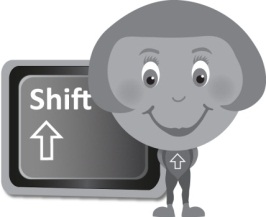 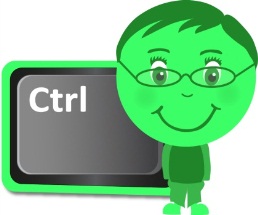 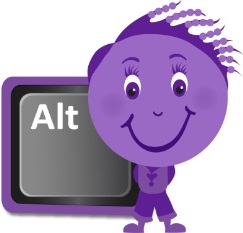 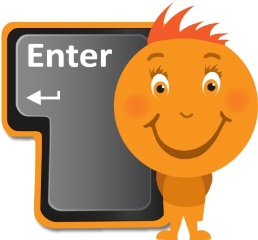 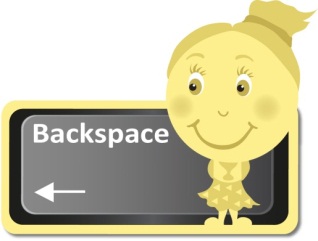 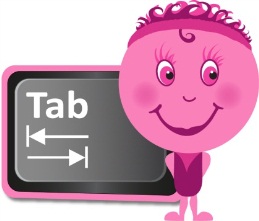 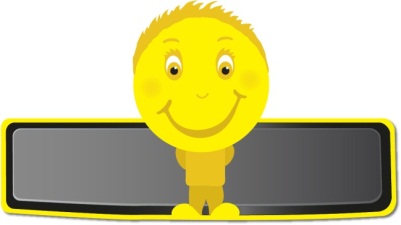 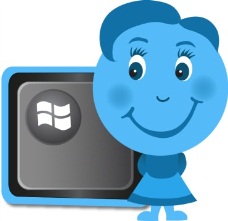 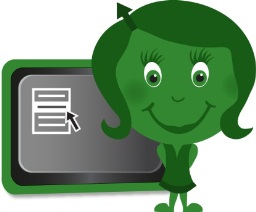 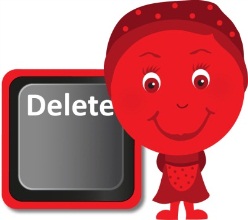 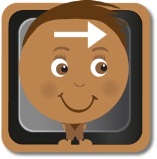 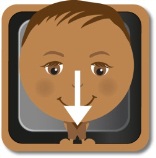 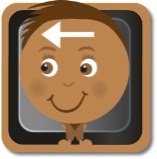 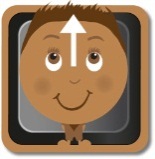 